Внеочередное заседание                                                   III-го созываҠАРАР                                                                                 РЕШЕНИЕ07  май  2019 йыл                        № 233                            07  май  2019 года  Об утверждении Положения о собраниях (конференциях) граждан в сельском поселении Бадраковский сельсовет муниципального района Бураевский район Республики БашкортостанВ соответствии со статьями 29, 30 Федерального закона от 06.10.2003 № 131-ФЗ «Об общих принципах организации местного самоуправления в Российской Федерации», в соответствии с Уставом сельского поселения Бадраковский сельсовет муниципального района Бураевский район Республики Башкортостан, Совет сельского поселения Бадраковский сельсовет муниципального района Бураевский район Республики Башкортостан РЕШИЛ:      1. Утвердить Положение о собраниях (конференциях) граждан в сельском поселении Бадраковский  сельсовет муниципального района Бураевский район Республики Башкортостан (приложение № 1).2. Настоящее Решение вступает в силу после его официального обнародования.3. Контроль за исполнением настоящего Решения возлагаю на себя.Председатель Совета сельского поселенияБадраковский сельсовет                                                        И.Т.МидатовПриложение № 1к Решению Совета сельского поселенияБадраковский сельсоветмуниципального района Бураевский район РБот  07 мая 2019 г.  № 233ПОЛОЖЕНИЕО СОБРАНИЯХ (КОНФЕРЕНЦИЯХ) ГРАЖДАН В СЕЛЬСКОМ ПОСЕЛЕНИИ БАДРАКОВСКИЙ СЕЛЬСОВЕТ МУНИЦИПАЛЬНОГО РАЙОНА БУРАЕВСКИЙ РАЙОН РЕСПУБЛИКИ  БАШКОРТОСТАН1. Общие положения1.1. Настоящее Положение разработано в соответствии с Конституцией Российской Федерации, Федеральным законом от 06.10.2003 № 131-ФЗ «Об общих принципах организации местного самоуправления в Российской Федерации», Уставом сельского поселения Бадраковский сельсовет муниципального района Бураевский район Республики Башкортостан и устанавливает порядок назначения и проведения собраний, конференций (собраний делегатов) граждан в сельском поселении Бадраковский сельсовет муниципального района Бураевский район Республики Башкортостан.1.1. Собрание (конференция) граждан  в сельском поселении Бадраковский  сельсовет муниципального района Бураевский район Республики Башкортостан (далее - собрание (конференция) - форма участия граждан, проживающих на территории сельского поселения,   в осуществлении местного самоуправления.1.2. Собрания, (конференции) граждан могут проводиться на всей территории или на определенной части территории сельского поселения для обсуждения вопросов местного значения, информирования населения о деятельности органов местного самоуправления сельского поселения и должностных лиц местного самоуправления сельского поселения, а также в целях осуществления территориального общественного самоуправления.1.3. Собрание (конференция) граждан на всей территории сельского поселения Бадраковский  сельсовет или на отдельной ее части проводится по инициативе:- Главы сельского поселения Бадраковский  сельсовет;- Совета сельского поселения Бадраковский сельсовет;- населения сельского поселения  Бадраковский сельсовет.1.4. Данное Положение не распространяется на собрания и конференции, проводимые в качестве мирных массовых акций населения, а также на собрания и конференции, порядок проведения которых регулируется иным специальным законодательством.2. Понятие собрания, конференции (собрания делегатов)граждан и право граждан на участие в собрании,конференции (собрании делегатов) граждан2.1. Собрание - совместное присутствие граждан для решения вопросов местного значения.2.2. Конференция граждан (собрание делегатов) (далее по тексту - конференция) - совместное собрание представителей (делегатов), избранных на собраниях граждан.Конференция граждан может проводиться, если численность жителей соответствующей территории составляет более 100 человек, либо, когда провести собрание не представляется возможным.2.3. В собрании, конференции граждан по месту жительства имеют право участвовать граждане, достигшие 16-летнего возраста, постоянно или преимущественно проживающие на данной территории.2.4. Граждане Российской Федерации, не проживающие на данной территории, но имеющие на ней недвижимое имущество, принадлежащее им на праве собственности, могут участвовать в работе собрания, конференции (собрания делегатов) с правом совещательного голоса.2.5. Граждане участвуют в собраниях, конференциях добровольно и свободно. Каждый гражданин участвует в собраниях, конференциях лично и обладает одним голосом.Право граждан на участие в собраниях, конференциях не может быть ограничено в зависимости от происхождения, социального и имущественного положения, расовой и национальной принадлежности, пола, языка, отношения к религии, принадлежности к общественным объединениям, политических и иных взглядов, времени проживания в данной местности и других обстоятельств.3. Порядок назначения собрания, конференции граждан3.1. Собрания, конференции граждан проводятся по мере необходимости по инициативе населения, Совет сельского поселения Бадраковский сельсовет, Главы сельского поселения, а также в случаях, предусмотренных Уставом сельского поселения Бадраковский сельсовет.Собрание, конференция граждан, проводимые по инициативе населения, Советом сельского поселения Бадраковский сельсовет, назначаются Советом сельского поселения  Бадраковский сельсовет.Собрание, конференция граждан, проводимые по инициативе Главы сельского поселения, назначаются Главой сельского поселения.Глава администрации сельского поселения, депутаты Совета сельского поселения  Бадраковский сельсовет вправе обратиться к Совету сельского поселения Бадраковский сельсовет или Главе сельского поселения с предложением о проведении собраний, конференций граждан по вопросам местного значения.Порядок назначения и проведения собрания, конференции граждан в целях осуществления территориального общественного самоуправления определяется Уставом сельского поселения  Бадраковский сельсовет.3.2. С инициативой о проведении собрания, конференции граждан от населения вправе выступить инициативная группа граждан численностью не менее 5 человек, собравшая в поддержку своей инициативы не менее 1 процента подписей граждан, проживающих на территории, на которой планируется проведение собрания, конференции граждан, но не менее 10 подписей.В заявлении указываются вопросы, выносимые на рассмотрение собрания, конференции граждан с обоснованием необходимости их обсуждения; ориентировочные сроки проведения; территория, на которой собрание, конференция должны проводиться; фамилии, имена, отчества, паспортные данные, адреса места жительства членов инициативной группы; контактные телефоны уполномоченного представителя инициативной группы.К заявлению прилагаются подписные листы установленной формы (приложение к Положению № 1) в поддержку инициативы проведения собрания, конференции, в которых содержится следующая информация: фамилия, имя, отчество, дата рождения, серия и номер паспорта или заменяющего его документа, адрес места жительства, подпись и дата внесения. Каждый подписной лист должен содержать цель сбора подписей и вопросы, выносимые на рассмотрение. Подписной лист заверяется лицом, осуществляющим сбор подписей, с указанием его фамилии, имени, отчества, серии и номера паспорта, адреса места жительства и даты подписания; фамилии, имени, отчества, серии и номера паспорта, адреса места жительства уполномоченного представителя инициативной группы по проведению собрания, конференции граждан и даты подписания.3.3. Инициатива депутатов Совета сельского поселения Бадраковский сельсовет, Главы администрации сельского поселения оформляется в виде письменного заявления, в котором указываются вопросы, предлагаемые для рассмотрения на собрании, конференции граждан с обоснованием необходимости проведения собрания, конференции по данным вопросам. Заявление подписывается инициатором (инициаторами).3.4. Совет сельского поселения Бадраковский сельсовет, Глава сельского поселения не позднее чем в 30-дневный срок со дня поступления инициативы о назначении собрания, конференции рассматривает инициативу и принимает одно из следующих решений: о назначении собрания, конференции граждан либо об отказе в назначении собрания, конференции граждан.В назначении собрания, конференции граждан может быть отказано в случае нарушения инициативной группой граждан пункта 3.2 настоящего Положения.3.5. В решении Совета сельского поселения Бадраковский сельсовет или постановлении Главы сельского поселения  о назначении собрания, конференции граждан указываются предлагаемые для обсуждения вопросы; дата, время и место проведения собрания, конференции, определяемые с учетом пожеланий инициаторов; территория, на которой будет проводиться собрание, конференция, в случае если они проводятся на части сельского поселения; предполагаемое число участников (делегатов).Одновременно с принятием решения или постановления о назначении собрания, конференции граждан формируется комиссия по подготовке и проведению собрания, конференции граждан. В комиссию могут быть включены члены инициативной группы, депутаты Совета сельского поселения Бадраковский сельсовет, представители администрации сельского поселения (далее - администрации), члены общественных объединений, представители средств массовой информации, предприятий, учреждений, граждане, проживающие на территории, на которой планируется проведение собрания, конференции граждан. Из числа членов комиссии избираются председатель и секретарь. Комиссия осуществляет все функции, связанные с организацией подготовки и проведения собрания, конференции граждан. Полномочия комиссии прекращаются после обнародования принятых на них решений.4. Оповещение населения о проведении собрания,конференции граждан4.1. Оповещение населения о проведении собрания, конференции граждан осуществляет комиссия по подготовке и проведению собрания, конференции граждан через средства массовой информации или путем вывешивания в местах, установленных для обнародования.4.2. Оповещение осуществляется заблаговременно не позднее чем за 5 дней до дня проведения собрания и не позднее чем за 10 дней до дня проведения конференции.5. Порядок проведения конференции граждан5.1. Норма представительства делегатов на конференцию устанавливается Советом сельского поселения Бадраковский сельсовет с учетом численности жителей, имеющих право на участие в конференции.При численности жителей в сельских населенных пунктах от 100 до 500 человек один делегат может представлять интересы не более 20 граждан, на иных территориях - не более 100 граждан.5.2. Выборы делегатов на конференцию проводятся на собраниях жителей по месту жительства от многоквартирного дома, части многоквартирного дома, группы жилых домов, одной, нескольких улиц или их частей, иных территорий.5.3. Выборы делегата могут проходить в форме заочного голосования. По инициативе жителей, от которых выдвигается делегат на конференцию, в соответствии с установленной нормой представительства формируются бюллетени, в них вносятся сведения обо всех предлагаемых кандидатурах. Форма бюллетеня утверждается комиссией по подготовке и проведению собрания, конференции граждан. Бюллетень заполняется гражданином, участвующим в голосовании, собственноручно и содержит следующие сведения: фамилия, имя, отчество, дата рождения, серия и номер паспорта или заменяющего его документа, адрес места жительства, подпись и дата ее внесения.Заполненный бюллетень передается в комиссию по подготовке и проведению собрания, конференции граждан.5.4. Выборы делегатов на конференцию граждан считаются состоявшимися, если в них приняло участие более половины граждан, проживающих на территории, на которой проводится конференция. Избранным считается кандидат, набравший наибольшее число голосов от числа принявших участие в выборах.6. Полномочия собрания, конференции граждан6.1. Полномочиями собрания, конференции граждан являются:- правотворческая инициатива по вопросам местного значения;- защита прав и законных интересов жителей соответствующей территории;- заслушивание и обсуждение информации органов местного самоуправления сельского поселения и должностных лиц местного самоуправления сельского поселения;- принятие обращений к органам местного самоуправления сельского поселения и должностным лицам местного самоуправления сельского поселения, а также избрание лиц, уполномоченных представлять собрание, конференцию граждан во взаимоотношениях с органами местного самоуправления и должностными лицами местного самоуправления;- осуществление территориального общественного самоуправления;- иные полномочия по вопросам местного значения в соответствии с действующим законодательством.6.2. Собрания, конференции граждан, проводимые по вопросам осуществления территориального общественного самоуправления, принимают решения по вопросам, отнесенным к их компетенции в соответствии с уставом территориального общественного самоуправления.7. Регистрация участников собрания, конференции граждан,правомочность собрания, конференции7.1. Перед открытием собрания, конференции граждан проводится регистрация его участников с указанием фамилии, имени, отчества, года рождения, адреса места жительства. Регистрацию участников осуществляют члены комиссии по подготовке и проведению собрания, конференции.7.2. Собрание граждан считается правомочным, если в нем принимают участие не менее половины жителей соответствующей территории, достигших 16-летнего возраста.7.3. Конференция граждан считается правомочной, если в ней приняло участие не менее двух третей избранных делегатов, представляющих не менее половины жителей соответствующей территории, достигших 16-летнего возраста.8. Проведение собрания, конференции граждан8.1. Собрание, конференцию граждан открывает уполномоченный член комиссии по подготовке и проведению собрания, конференции.Для проведения собрания, конференции избираются президиум в составе председателя, секретаря, других участников и приглашенных, счетная комиссия.На собрании, конференции утверждаются повестка собрания, конференции граждан, регламент проведения собрания, конференции граждан.9. Протокол собрания, конференции граждан9.1. На собрании, конференции граждан секретарем заседания ведется протокол, в котором указываются: дата, время и место проведения собрания, конференции граждан, общее число граждан, проживающих на соответствующей территории, количество присутствующих, состав рабочих органов, повестка дня, краткое содержание выступлений с указанием фамилии, имени и отчества выступающих, принятые решения и результаты голосования.9.2. Протокол подписывается председателем и секретарем собрания, конференции. К протоколу прилагается список граждан, принявших участие в собрании, конференции.В случае если собрание, конференция граждан проводятся по инициативе населения, протокол составляется в двух экземплярах. Один экземпляр протокола после его оформления направляется в Совет сельского поселения  Бадраковский сельсовет в пятидневный срок со дня проведения собрания, конференции, второй - инициатору проведения собрания, конференции (приложение к Положению № 2).10. Решения собрания, конференции граждан10.1. Решения собрания, конференции граждан принимаются открытым или тайным голосованием. Решение собрания, конференции граждан считается принятым, если за него проголосовало более половины граждан, участвующих в собрании, конференции граждан.10.2. Решения собрания, конференции граждан носят рекомендательный характер.Решения собрания, конференции граждан, принятые в виде обращения к органам местного самоуправления сельского поселения или должностным лицам местного самоуправления сельского поселения, подлежат обязательному рассмотрению органами местного самоуправления сельского поселения и должностными лицами местного самоуправления сельского поселения, к компетенции которых отнесено решение содержащихся в обращении вопросов, в установленные законодательством сроки.Письменный ответ по существу принятого решения направляется уполномоченным представителям инициативной группы.10.3. Итоги собрания, конференции граждан в форме решения собрания, конференции подлежат официальному обнародованию не позднее чем в 15-дневный срок со дня их принятия.11. Материальное обеспечение проведения собрания,конференции граждан       11.1. Расходы, связанные с подготовкой и проведением собрания, конференции граждан, проводимых по инициативе Совета сельского поселения  Бадраковский сельсовет, Главы сельского поселения, осуществляются за счет бюджета сельского поселения  Бадраковский сельсовет.11.2. Расходы, связанные с подготовкой и проведением собрания, конференции граждан, проводимых по инициативе населения, проводятся за счет средств инициативной группы граждан.Приложение №1                                                                                                                               к ПоложениюПодписной листк заявлению о проведении собрания,конференции (собрания делегатов) граждан                                                 "___" __________ 20 ___ г.    Мы,  нижеподписавшиеся,  поддерживаем  инициативу  проведения собрания,конференции (собрания делегатов) граждан___________________________________                                         (перечисляются Ф.И.О. инициаторов)_____________________________________________________________________________             (указываются вопросы, выносимые на рассмотрение)Подписной лист удостоверяю:__________________________________________________________________ (Ф.И.О.,           адрес места жительства, серия и номер паспорта лица,                      осуществляющего сбор подписей,___________________________________________________________________________                        __________ дата подписания)Уполномоченный  представитель  инициативной  группы по проведению собрания,конференции (собрания делегатов) граждан:___________________________________________________________________________(Ф.И.О., адрес места жительства, серия и номер паспорта уполномоченного___________________________________________________________________________           представителя инициативной группы и дата подписания)Приложение № 2                                                                                                                            к ПоложениюПРОТОКОЛ(ПРИМЕРНАЯ ФОРМА)Собрания (конференции) граждан __________________________________,                                     (наименование территории)состоявшегося "___" _________ 20_ года __________________________                                            (место проведения)    Общее   число   граждан,    проживающих   на   соответствующейтерритории, ______.    Присутствовали: __________________.    Председатель собрания (конференции) граждан __________________    Секретарь собрания (конференции) граждан _____________________                                                     (Ф.И.О.)                          ПОВЕСТКА ДНЯ    1. ___________________________________________________________                           (вопрос)    Доклад _______________________________________________________                        (Ф.И.О. выступавшего)    1. СЛУШАЛИ: 1. _______________________________________________                          (Ф.И.О. выступавшего)____________________________________________________________________________________________________________________________________   (краткая запись выступления или текст доклада (прилагается)    Выступили: 1. ________________________________________________                             (Ф.И.О. выступившего)____________________________________________________________________________________________________________________________________                 (краткая запись выступления)    РЕШИЛИ:    1. ___________________________________________________________                      (решение по вопросу)    2. ___________________________________________________________                      (решение по вопросу)    Результаты голосования: "ЗА" - ______; "ПРОТИВ" - _____.    Решение принято (не принято).    2. СЛУШАЛИ: 1. _______________________________________________                             (Ф.И.О. выступавшего)__________________________________________________________________   (краткая запись выступления или текст доклада (прилагается)__________________________________________________________________    Выступили: 1. ________________________________________________                             (Ф.И.О. выступавшего)____________________________________________________________________________________________________________________________________                 (краткая запись выступления)    РЕШИЛИ:    1. ___________________________________________________________                          (решение по вопросу)    2. ___________________________________________________________                          (решение по вопросу)    Результаты голосования: "ЗА" - _____; "ПРОТИВ" - _____.    Решение принято (не принято).    Председатель _________      ____________________                 (подпись)          (Ф.И.О.)    Секретарь _________      ____________________              (подпись)           (Ф.И.О.)БАШКОРТОСТАН РЕСПУБЛИКАҺЫБОРАЙ РАЙОНЫ МУНИЦИПАЛЬ РАЙОНЫНЫҢ БАЗРАК АУЫЛ СОВЕТЫ
АУЫЛ БИЛӘМӘҺЕ СОВЕТЫ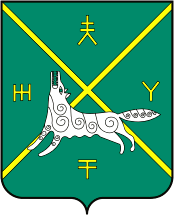 СОВЕТ СЕЛЬСКОГО ПОСЕЛЕНИЯ БАДРАКОВСКИЙ СЕЛЬСОВЕТ МУНИЦИПАЛЬНОГО РАЙОНА БУРАЕВСКИЙ РАЙОН РЕСПУБЛИКИ БАШКОРТОСТАНN п/пФамилия, имя, отчествоДата рожденияАдрес места жительстваСерия и номер паспорта или заменяющего его документаПодпись и дата ее внесения